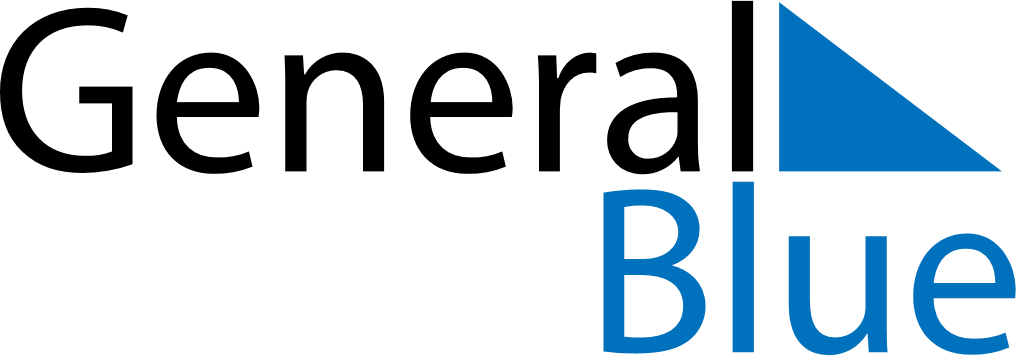 March 2027March 2027March 2027March 2027ItalyItalyItalyMondayTuesdayWednesdayThursdayFridaySaturdaySaturdaySunday123456678910111213131415161718192020212223242526272728Easter Sunday293031Easter Monday